ПУБЛИЧНАЯ ОФЕРТА «Договор  на дистанционное банковское обслуживание Клиентов ЛОРО-респондентов с использованием Системы «Интернет-Банкинг» в Азия-Инвест Банк (АО)»Настоящая оферта «Договор на дистанционное банковское обслуживание Клиентов ЛОРО-респондентов с использованием Системы «Интернет-Банкинг» в Азия-Инвест Банк (АО)» (далее – Оферта, Договор) содержит все существенные условия  оказания Азия-Инвест Банк (АО) (далее – Банк) услуг по переводу денежных средств по корреспондентским счетам Клиента ЛОРО-респондента (далее-Клиент), открытым в Банке, на основании распоряжения  Клиента, переданного в Банк в виде электронных документов, электронных платежных документов по телекоммуникационным каналам связи с помощью Системы «Интернет-Банкинг», а также содержит условия передачи электронных документов, электронных платежных документов и информационных сообщений между Клиентом и Банком.Совершение Клиентом указанных в настоящей Оферте действий и предоставление в Банк надлежащим образом оформленных документов для регистрации в Системе «Интернет-Банкинг», а именно:Заявления на подключение (и обслуживание) по Системе «Интернет-Банкинг» по форме Приложения № 1 к настоящему Договору;Сертификата ключа проверки электронной подписи сотрудника клиента в системе «iBank» Азия-Инвест Банк (АО) по форме  Приложения № 3 к настоящему Договору;Доверенности Банку хранить электронные ключи в специальном защищенном хранилище (на сервере Банка) по форме, содержащейся в Приложении № 3 к настоящему Договору,является подтверждением согласия Клиента заключить настоящий Договор в порядке и объеме, изложенных в настоящей Оферте, а также подтверждает факт ознакомления Клиента со всеми условиями Оферты. Изложенный ниже текст Оферты является адресованным Клиентам Банка официальным предложением Банка заключить настоящий Договор на условиях присоединения в соответствии с ст. 435 Гражданского кодекса Российской Федерации. Настоящий Договор считается заключенным между Банком и Клиентом (далее совместно именуемые – «Стороны») и приобретает силу с момента предоставления Клиентом надлежащим образом оформленных документов для регистрации в Системе «Интернет-Банкинг» и совершения Клиентом действий, предусмотренных в настоящей Оферте, что означает безоговорочное принятие Клиентом всех условий настоящей Оферты без каких-либо изъятий или ограничений на условиях присоединения в соответствии со ст. 428 Гражданского кодекса Российской Федерации.  ОПРЕДЕЛЕНИЯ И ТЕРМИНЫ.Автоматизированное рабочее место (далее – АРМ «Интернет-Банкинг») - составная часть Системы «Интернет-Банкинг», удовлетворяющая техническим требованиям Банка, указанным в Приложении № 2 к настоящему Договору, установленная у Клиента, позволяющая Клиенту создавать и предоставлять в Банк и получать от Банка электронные документы, электронные платежные документы и информационные сообщения по телекоммуникационным каналам связи, а также осуществлять распоряжение денежными  средствами на банковских счетах Клиента, открытых в Банке.ДБО - Дистанционное Банковское Обслуживание. Общий термин для технологий предоставления банковских услуг на основании распоряжений, передаваемых Клиентом удаленным образом (то есть без его визита в Банк), чаще всего с использованием компьютерных сетей (Internet).Информационное сообщение – сообщения, данные в произвольной форме, которые создаются программно-техническими средствами одной стороны и передаются по каналам связи другой стороне, но не являются основанием для совершения операций по Счетам Клиента.Клиент – кредитная организация, открывшая корреспондентский счет в Банке.Уполномоченный Представитель Клиента (УПК) – сотрудник Клиента, пользователь Системы «Интернет-Банкинг».Криптографические ключи – общее название открытых и  закрытых (секретных) ключей электронной подписи:1.6.1.	Открытый ключ - уникальная последовательность символов, используемая для проверки правильности электронной подписи при приеме электронного документа, электронного платежного документа.1.6.2.	Закрытый (секретный) ключ - уникальная последовательность символов, используемая для формирования электронной подписи.Зарегистрированный ключ - открытый ключ Клиента, прошедший регистрацию в  Банке.Компрометация ключа - событие, в результате которого  закрытый (секретный) ключ или его часть становятся известны и/или доступны постороннему лицу.	К событиям, связанным с компрометацией ключей, относятся следующие:увольнение работников, имевших доступ к ключевой информации;обнаружение на персональном компьютере (с использованием которого осуществляется доступ в Систему «Интернет-Банкинг») постороннего программного обеспечения;иные обстоятельства, прямо или косвенно свидетельствующие о наличии возможности несанкционированного доступа к Системе «Интернет-Банкинг» третьих лиц или неуполномоченных лиц. Корректный электронный документ/электронный платежный документ – электронный документ/электронный платежный документ, прошедший процедуру расшифровки, а также проверки электронной подписи, с подтверждением их верности (соответствия условиям настоящего Договора).Некорректный электронный документ/электронный платежный документ – электронный документ/ электронный платежный документ, не прошедший процедуру расшифровки,  проверки ЭП.Логин – уникальная последовательность символов, позволяющая однозначно идентифицировать УПК Клиента в Системе «Интернет-Банкинг». В Системе Интернет-Банкинг в качестве логина используется e-mail представителя.Пароль — это секретное слово или набор символов, предназначенный для подтверждения личности или полномочий.Процедура формирования электронной подписи состоит в вычислении по электронному документу/электронному платежному документу и закрытому (секретному) ключу для формирования электронной подписи последовательности символов, которая и является электронной подписью под электронным документом/электронным платежным документом. Подписанный электронный документ/электронный платежный документ всегда содержит электронную подпись в качестве неотъемлемой части.Процедура признания аналога собственноручной подписи Клиента заключается в расшифровке поступившего от Клиента электронного документа/электронного платежного документа. В случае успешного завершения Банком процедуры расшифровки полученного от Клиента электронного документа/электронного платежного документа и самой электронной подписи, присвоенной Клиенту, а также завершения успешной проверки соответствия электронной подписи под электронным документом/электронным платежным документом электронной подписи, присвоенной Клиенту, электронная подпись Клиента считается подтвержденной, а электронный документ/электронный платежный документ считается поступившим от уполномоченного лица Клиента и принятым Банком в обработку.Система «Интернет-Банкинг» – сервис предоставления  услуг электронного банкинга клиентам Банка в веб-приложениях, с соблюдением необходимых требований по защите информации.Счет – счет/счета Клиента, открытые в Банке на основании Договора корреспондентского счета.Электронный документ (далее - ЭД) – совокупность данных, передаваемых по телекоммуникационным каналам связи с реквизитами, позволяющими идентифицировать эти данные и их автора. Электронный документ может создаваться на основе документа на бумажном носителе, на основе другого электронного документа.Электронный платежный документ (далее - ЭПД) – электронный документ, представляющий собой  расчетный документ Клиента на совершение операций по его Счету, составленный в электронном виде и содержащий все предусмотренные банковскими правилами реквизиты, подписанный электронной подписью Клиента и полученный с применением системы шифрования, имеющий равную юридическую силу с платежными документами, составленными на бумажном носителе, подписанными собственноручными подписями УПК, скрепленными оттиском печати Клиента и являющийся основанием для совершения операций по Счетам Клиента. На ЭПД Клиента, распечатанном на бумажном носителе, обязательно должна присутствовать отметка об электронной подписи УПК.Электронная подпись (далее ЭП) - электронный аналог собственноручной подписи уполномоченного должностного лица Клиента, в виде данных, добавляемых к тексту ЭД/ЭПД и полученных в результате ее криптографического преобразования, обеспечивающий возможность контроля и подтверждения подлинности электронных документов, ЭП позволяет подтвердить ее принадлежность зарегистрированному в Банке Владельцу ЭП.	Порядок использования ЭП включает в себя две основные процедуры: процедуру формирования ЭП и процедуру признания аналога собственноручной подписи. Для этого формируются два уникальных взаимосвязанных ключа: закрытый (секретный) ключ для формирования ЭП и открытый ключ для проверки ЭП.    Вредоносный код (ВК) - компьютерная программа, предназначенная для внедрения в автоматизированные системы, ПО, средства вычислительной техники, телекоммуникационное оборудование Банка и ее Клиентов - пользователей систем дистанционного банковского обслуживания (далее - ДБО), приводящего к уничтожению, созданию, копированию, блокированию, модификации и (или) передаче информации, в том числе защищаемой информации, а также к созданию условий для такого уничтожения, создания, копирования, блокирования, модификации и (или) передачи.ПРЕДМЕТ ДОГОВОРА. ОБЩИЕ ПОЛОЖЕНИЯ.Предметом настоящего Договора, заключаемого между Клиентом с Банком путем присоединения Клиента к настоящей Оферте через совершение действий, предусмотренных настоящей Офертой, является оказание Банком услуг по переводу денежных средств по Счетам Клиента, на основании распоряжения Клиента, переданного в Банк в виде ЭПД/ЭД по телекоммуникационным каналам связи с помощью Системы «Интернет-Банкинг», а также условия передачи ЭПД/ЭД и информационных сообщений между Клиентом и Банком.Стороны признают, что ЭПД/ЭД, надлежащим образом оформленные, подписанные ЭП УПК и переданные с помощью Системы «Интернет-Банкинг», имеют юридическую силу идентичных по содержанию расчетных (платежных) документов, составленных на бумажных носителях, подписанных этими же Уполномоченными лицами и скрепленных печатью Клиента и являются основанием для осуществления операций по Счетам Клиента, а ЭПД/ЭД признаются доказательством проведения операций по Счету и направления уведомлений и документов. 	При этом лица, имеющие право распоряжаться денежными средствами в соответствии с настоящим Договором, должны иметь права аналогичные предоставленным им в рамках заключенного Договора корреспондентского счета. При расхождении сведений и/или документов, предоставленных Клиентом, приоритет имеет Договор корреспондентского счета.Настоящий Договор может быть заключен только при наличии Договора корреспондентского счета, заключенного между Сторонами.Обслуживание Клиента в Системе «Интернет-Банкинг» осуществляется Банком в соответствии с законодательством РФ, настоящим  Договором и Договором корреспондентского счета.Клиент осведомлён о требованиях, предъявляемых к конфигурации компьютера (предусмотренные Приложением № 2 к настоящему Договору), на котором устанавливается АРМ Системы «Интернет-Банкинг».Клиент проинформирован и согласен с тем, что при несоблюдении требований информационной безопасности при использовании Системы «Интернет-Банкинг»  увеличивается риск несанкционированного доступа к Счетам Клиента, обслуживаемых в Системе «Интернет-Банкинг».Клиент ознакомлен и удовлетворен набором услуг Системы «Интернет-Банкинг» и способами их предоставления.Использование Системы «Интернет-Банкинг» при осуществлении переводов является дополнительной услугой, предоставляемой Банком в рамках исполнения Договора корреспондентского счета. Приостановление или отказ в предоставлении дистанционного банковского обслуживания, в соответствии с условиями настоящего Договора, а также отсутствие возможности осуществления взаимодействия Сторон посредством Системы «Интернет-Банкинг» по каким-либо причинам, включая технические, не является ограничением права Клиента на распоряжение денежными средствами, находящимися на Счете, поскольку у Клиента всегда имеется возможность осуществлять платежи на основании документов, составленных на бумажных носителях, при условии предоставления Клиентом в Банк Карточки с образцами подписей и оттиска печати.Стороны признают, что:в Системе «Интернет-Банкинг» каждому закрытому (секретному) ключу для формирования ЭП соответствует ровно один открытый ключ для проверки ЭП и наоборот;с помощью открытого ключа для проверки ЭП возможно лишь проверить ЭП ЭПД/ЭД, но невозможно сформировать правильную ЭП или построить закрытый (секретный) ключ для формирования ЭП;ни одна из Сторон не может создать ЭПД/ЭД с корректной ЭП другой Стороны;система защиты информации, которая обеспечивает применение ЭП, шифрование и контроль целостности, достаточна для защиты от несанкционированного доступа, а также подтверждения авторства и подлинности ЭПД/ЭД;при любом изменении ЭПД/ЭД, подписанного ЭП проверка ЭП дает отрицательный результат и подпись становится некорректной;процедура проверки корректности ЭП выполняется в Системе «Интернет-Банкинг» автоматически,  каждый раз при приеме одной из Сторон ЭД, отправленных другой Стороной, при этом ЭПД/ЭД с некорректной ЭП автоматически исключаются из дальнейшей обработки и заведомо не могут быть исполнены принимающей Стороной;изменение конфигурации АРМ и/или его программного обеспечения может привести к сбою в работе Системы «Интернет-Банкинг».Для целей внутреннего учета и отчетности Стороны могут изготавливать бумажные копии ЭПД/ЭД. При этом содержание ЭПД/ЭД печатается на бумажном носителе, на котором ставится дата, подпись сотрудника и штамп (печать) Стороны, изготовившей копию.Прием к исполнению ЭПД/ЭД Клиента производится в соответствии с внутренним порядком, установленным в Банке. ЭПД/ЭД Клиента, поступивший по окончании операционного дня, считается поступившим в Банк на следующий рабочий день.Присоединение Клиента к Оферте осуществляется путем представления в Банк надлежащим образом оформленных документов, необходимых для регистрации Клиента в Системе «Интернет-Банкинг».ПОРЯДОК ПОДКЛЮЧЕНИЯ И ОБСЛУЖИВАНИЯ СИСТЕМЫ «ИНТЕРНЕТ-БАНКИНГ». ПОРЯДОК РАБОТЫ С ЭЛЕКТРОННЫМИ ДОКУМЕНТАМИ.3.1.	При заключении настоящего Договора Клиент получает в Банке информационное сообщение, содержащее ссылку на Инструкцию с описанием процедуры Входа и Регистрации Клиента в Системе «Интернет-Банкинг» (далее – Инструкция), а также получает в Банке оборудование ( USB-токен «MS_KEY K» – «АНГАРА») по Акту приема-передачи оборудования, оформленному по форме Приложения № 1.1. к настоящему Договору. 3.2.	Клиент самостоятельно и за свой счет обеспечивает технические, программные и коммуникационные ресурсы, необходимые для организации АРМ «Интернет-Банкинг» и подключения к Системе «Интернет-Банкинг» в соответствии с техническими требованиями к оборудованию АРМ «Интернет-Банкинг», предусмотренными  в Приложении № 2 к настоящему Договору.Для подключения к Системе «Интернет-Банкинг» Клиент в соответствии с Инструкцией самостоятельно в режиме on-line выполняет процедуры Входа и Регистрации в Системе «Интернет-Банкинг», а также получает Сертификат (ы) ключа проверки электронной подписи (согласно Приложению № 3 к настоящему Договору) (далее – Сертификат (ы) ЭП).3.4.	Клиент в течение 5 рабочих дней после выполнения процедуры регистрации предоставляет в Банк надлежащим образом оформленные на бумажных носителях 2 экземпляра Сертификата (ов) ЭП и  Доверенность Банку хранить электронные ключи в специальном защищенном хранилище (на сервере Банка) по форме Приложения № 3 к настоящему Договору. 3.5.	Банк не позднее 3 (Трех) рабочих дней с даты предоставления Клиентом документов, указанных в п.3.4 настоящего Договора: подключает Клиента в Системе «Интернет-Банкинг»;предоставляет Клиенту документацию по работе с Системой «Интернет-Банкинг» путем размещения на сайте Банка на странице «Вход в Систему «Интернет-Банкинг»» в разделе Документация;предоставляет необходимое программное обеспечение и при необходимости оказывает дистанционную помощь в установке и настройке;дистанционно проводит консультацию УПК по работе с Системой «Интернет-Банкинг».3.6.	Обслуживание Клиента в Системе «Интернет-Банкинг» начинается после подключения Клиента к Системе «Интернет-Банкинг» и завершения Клиентом процедуры регистрации.3.7.	ЭПД/ЭД передаваемые по Системе «Интернет-Банкинг» должны соответствовать требованиям нормативных правовых актов Банка России. 3.8.	Перед отправкой ЭПД/ЭД в Банк все передаваемые документы подписываются ЭП. При приеме Банком ЭПД/ЭД Система «Интернет-Банкинг» автоматически проверяет код АРМ «Интернет-Банкинг» и подлинность ЭП с помощью Открытого ключа.3.9.	Прием и регистрация ЭПД/ЭД, передаваемых Клиентом посредством Системы «Интернет-Банкинг», производится Банком в автоматическом режиме ежедневно.	Подтверждением, надлежащим образом завершенной, процедуры подлинности ЭП Клиента являются проставленные на каждом поступившем в Банк ЭПД/ЭД (за исключением Запроса на новый сертификат) дата и время подписи, Ф.И.О. подписанта, Тип криптографии, Тип подписи, Серийный номер сертификата и Печать «Азия-Инвест Банк (АО) ПРИНЯТО с указанием даты принятия».При этом – расчетные (платежные) документы по операциям в рублях и иностранной валюте,  поступившие в течение операционного времени, установленного в Банке (с 09.00 до 17.00 Мск), исполняются текущим операционным днем, а расчетные (платежные) документы, поступившие после окончания операционного времени, установленного в Банке, исполняются следующим операционным днем. При обращении Клиента возможно исполнение ЭПД, поступивших после окончания операционного времени, текущим операционным днем с взиманием комиссии по Тарифу Банка.3.10.	При обнаружении ошибок в ЭПД/ЭД или при возникновении сбоев во время их передачи с помощью Системы «Интернет-Банкинг» Банк уведомляет Клиента о возникших проблемах. При невозможности использования Системы «Интернет-Банкинг» для передачи сообщения, Банк сообщает Клиенту о возникших проблемах путем размещения информации на странице входа в Систему или  другими доступными средствами.3.11.	Клиент может осуществить Отзыв отправленных в Банк ЭПД/ЭД, до момента проведения Банком операции с этими ЭПД/ЭД, посредством передачи в Банк соответствующего сообщения, содержащего ЭП Клиента.3.12.	Основанием для отказа от исполнения Банком ЭПД/ЭД Клиента, помимо оснований,  предусмотренных Договором корреспондентского счета, является отсутствие необходимых ЭП под полученными ЭПД/ЭД или отрицательный результат их проверки.3.13.	После завершения процедуры проверки подлинности ЭП, проверки работником Банка достаточности денежных средств на Счете Клиента и отсутствия иных ограничений по Счету (наложение ареста и др.) ЭПД /ЭД исполняется.	Исполнение ЭПД/ЭД Клиента  в целях осуществления перевода денежных средств по Счету подтверждается посредством направления Клиенту извещения в электронном виде о списании денежных средств со Счета Клиента, с указанием реквизитов исполненного ЭПД/ЭД или посредством направления исполненного ЭПД/ЭД в электронном виде с указанием: «Азия-Инвест Банк (АО) ИСПОЛНЕНО, ДАТА ИСПОЛНЕНИЯ» и включением исполненного документа в Выписку по счету.	В течение операционного дня Клиент может получить в Системе «Интернет-Банкинг» промежуточную выписку  по своему Счету за текущий операционный день. Выписку за истекший операционный день Клиент может получить в Системе «Интернет-Банкинг» на следующий операционный день после 10-00 часов. При обнаружении расхождений, Клиент обращается в Банк для выяснения причин расхождений.3.14.	Электронная выписка и электронные приложения к ней, направленные Клиенту по Системе «Интернет-Банкинг», подтверждают проведение операций по Счету Клиента. Выписка и приложения к ней на бумажных носителях считаются дубликатами электронной выписки и электронных приложений и выдаются Клиенту по его письменному требованию. Банк имеет право устанавливать Тарифы и взымать комиссионное вознаграждение за предоставление Клиентам дубликатов выписок. 3.15.	Предоставление информации Клиенту, а также блокировка Системы «Интернет-Банкинг»   при получении соответствующего запроса от Клиента по телефону, в случае компрометации ключа, необходимости его замены или сбоев работы Системы, осуществляется представителем Банка,  только после идентификации Клиента. Клиент должен представить идентификационные данные  (ИНН, номер телефона) и кодовое слово в соответствии с данными, указанными Клиентом в Приложении № 1  к настоящему Договору.3.16.	Архивное хранение ЭПД/ЭД, переданных Клиентом посредством Системы «Интернет-Банкинг», осуществляется Банком в течение 5 (Пяти) лет после даты проведения операции. 3.17.  Направленное Банком информационное сообщение Клиенту по Системе «Интернет-Банкинг» считается полученным Клиентом в день направления такого сообщения. ПРАВА И ОБЯЗАННОСТИ СТОРОН.Банк имеет право:Производить замену программного обеспечения, необходимого для использования Системы «Интернет-Банкинг», путем передачи Клиенту новых версий.Вводить в действие новые методы и технологии информационной защиты Системы «Интернет-Банкинг» в соответствии с законодательством РФ и требованиями регуляторов, а также в соответствии с внутренними документами Банка с целью снижения рисков информационной безопасности.Требовать от Клиента замены ключей ЭП при: проведении плановой их замены; смене лица, являющегося Владельцем ЭП, или окончания срока его полномочий, или в соответствии с карточкой с образцами подписей и оттиска печати, предоставленной в Банк; увольнении работников Клиента, имеющих право доступа к Системе «Интернет-Банкинг»;компрометации или подозрения на компрометацию криптографических ключей ЭП;нарушении правил эксплуатации Системы «Интернет-Банкинг».Немедленно приостановить использование Системы «Интернет-Банкинг» при возникновении подозрений в нарушении безопасности Системы «Интернет-Банкинг», выявлении признаков или фактов, а также возможности таких нарушений и оповестить об этом Клиента для принятия мер.В необходимых случаях, при наличии в Банке карточки с образцами подписей и оттиска печати, требовать от Клиента предоставления подтверждающих документов, аналогичных ЭПД/ЭД  на бумажном носителе, оформленных в соответствии с требованиями, предусмотренными действующим законодательством Российской Федерации и не производить перевод денежных средств до предоставления данного документа, о чем Банк обязан сообщить Клиенту не позднее следующего рабочего дня после получения документа в электронной форме.Не принимать к исполнению от Клиента ЭПД/ЭД, оформленные с нарушением требований  действующего законодательства Российской Федерации,  нормативных правовых актов Банка России или настоящего Договора, с уведомлением Клиента не позднее 1 (Одного) рабочего дня, следующего за днем получения ЭПД/ЭД, путем указания причин отказа в приеме на обработку Документа в специальном поле формы соответствующего Документа в Системе «Интернет-Банкинг».В одностороннем порядке изменять Тарифы за обслуживание посредством Системы «Интернет-Банкинг» с предварительным уведомлением  об этом Клиента  не менее чем за 10 (Десять) рабочих дней до даты введения их в действие, путем передачи соответствующей информации посредством Системы «Интернет-Банкинг» и/ или размещения данной информации на сайте Банка  (http://www.ai-bank.ru).Приостановить обслуживание посредством Системы «Интернет-Банкинг», без предварительного уведомления Клиента в следующих случаях:неиспользования Клиентом Системы «Интернет-Банкинг» в целях проведения операций в течение 3 (Трех) календарных месяцев подряд без уведомления Банка. В данной ситуации, возобновление работы в Системы «Интернет-Банкинг производится с взиманием оплаты согласно Тарифу;отсутствие возможности прямой связи с Клиентом для оперативного выяснения возникших вопросов и получения необходимых дополнительных сведений и/или документов по проводимым Клиентом операциям;непредставление Клиентом по требованию Банка (письменному и/или устному) сведений и/или документов, предусмотренных действующим законодательством РФ, включая документы по ПОД/ФТ/ФРОМУ, нормативными правовыми актами Банка России и Договором корреспондентского счета, равно как и в случае предоставления недостоверных сведений и/или документов, являющихся основанием для совершения операций с денежными средствами и иным имуществом, а также для целей идентификации Клиента, Представителя Клиента, Выгодоприобретателей по операции;нарушения Клиентом требований к порядку подключения и работы с Системой «Интернет-Банкинг» и обеспечению безопасности при обмене ЭПД/ЭД, предусмотренных действующим законодательством РФ, и/или условий настоящего Договора, если данное нарушение повлекло ущерб для Банка или в случае неоднократного нарушения указанных требований и условий независимо от последствий нарушения;поступление в Банк сведений и/или документов из органов государственной власти РФ, дающих основания полагать, что посредством Системы «Интернет-Банкинг» совершаются или планируются к совершению неправомерные действия или действия, наносящие имущественный ущерб третьим лицам, а также действия по ПОД/ФТ/ФРОМУ;в случае если в соответствии с имеющимися в Банке документами срок полномочий должностного лица (лиц) Клиента, которому (ым) предоставлена возможность распоряжаться денежными средствами, находящимися на Счете истек;в случае изменения законодательства РФ, существенно изменяющего права и обязанности Сторон по настоящему Договору.Обеспечить возможность оперативной блокировки доступа (прекращения использования с целью осуществления переводов денежных средств) Клиента к Системе «Интернет-Банкинг» на основании уведомления, переданного Клиентом в Банк одним из следующих способов:письменного уведомления Клиента;устного уведомления Клиента, с последующей досылкой письменного уведомления;сообщения, переданного с использованием Системы «Интернет-Банкинг».Приостановить отправку Клиенту кодов для входа в Систему «Интернет-Банкинг», СМС и  PUSH информирование, а также осуществление переводов денежных средств, отправленных через мобильное приложение «AIB_BUSINESS» c номера телефона, указанного в  настоящем Договоре, в случае если Банку стало известно о признаках, указывающих на изменение:отправителя сообщений с номера телефона, указанного в  настоящем Договоре  на основании которых осуществляется перевод денежных средств;замены SIM-карты Клиентом, прекращение обслуживания номера или смене номера телефона, указанного в  настоящем Договоре.В случае неисполнения Клиентом обязательств по оплате ежемесячной платы за предоставление услуг с использованием Системы «Интернет-Банкинг», Банк вправе приостановить обслуживание Клиента с использованием Системы «Интернет-Банкинг» с первого рабочего дня расчетного периода.Устанавливать требования по ПОД/ФТ/ФРОМУ по обеспечению информационной безопасности и требований по организации защиты от ВК при эксплуатации клиентских  АРМ систем ДБО, а также вносить изменения в состав и содержание требований по защите от ВК клиентских АРМ систем ДБО.Клиент имеет право:Обращаться в Банк за технической поддержкой по вопросам, связанным с регистрацией, установкой, настройкой и использованием Системы «Интернет-Банкинг» на АРМ «Интернет-Банкинг» и получать консультации по телефону. В целях реализации настоящего пункта Стороны пришли к соглашению, что вышеуказанная услуга будет предоставляться Клиенту с помощью кодового слова, указанного Клиентом в Заявлении на подключение и обслуживание по Системе «Интернет-Банкинг» по форме Приложения № 1 к настоящему Договору. В любое время, по своему усмотрению, осуществить смену своих криптографических ключей ЭП путем формирования запроса на получение ЭП с предоставлением в Банк письменной информации о причине смены своих криптографических ключей ЭП, используя Систему «Интернет-Банкинг».  В любое время по своему усмотрению подключить/отключить Систему «Интернет-Банкинг», прекратить (в т.ч. временно)/ возобновить свою работу по Системе «Интернет-Банкинг», обратившись в Банк  с письменным заявлением в порядке и по форме, установленными Банком, при условии, что настоящий Договор не расторгнут и имеются технические возможности.В любое время по своему усмотрению обратиться в Банк с заявлением установить в отношении операций Клиента, совершаемых посредством Системы «Интернет-Банкинг», ограничения на осуществление операций либо ограничения максимальной суммы одной операции и (или) операций за определенный период времени, как на все операции клиента, так и в разрезе видов операций.Отзывать ЭПД/ЭД, переданные в Банк посредством Системы «Интернет-Банкинг» до момента проведения операции Банком по этим ЭПД/ЭД, посредством передачи в Банк соответствующего сообщения, содержащего ЭП Клиента.Формировать и передавать в Банк посредством Системы «Интернет-Банкинг»  ЭПД/ЭД, документы валютного контроля, другие документы, оформленные в соответствие с законодательством РФ.Получать выписки по Счету, оформленные документы валютного контроля, уведомления о проведенных расчетных документах, иную информацию, в т.ч. об исполнении ЭПД/ЭД, переданных в Банк посредством Системы «Интернет-Банкинг».4.2.8.	В случае возникновения претензий, связанных с предоставлением/не предоставлением и/или исполнением ЭПД/ЭД, требовать от Банка проведения технической экспертизы, в соответствии с Приложением № 4 к настоящему Договору.4.3.	Банк обязан:4.3.1.	В установленный п. 3.5. настоящего Договора срок осуществлять предоставление документации и необходимого программного обеспечения для подключения Клиента к Системе «Интернет-Банкинг». 4.3.2.	Поддерживать работоспособность технических и программных средств Банка и обеспечивать бесперебойное функционирование Системы «Интернет-Банкинг» в целях своевременного и обслуживания Счета Клиента.4.3.3.	Обеспечивать Клиента новыми версиями программного обеспечения, необходимого для использования Системы «Интернет-Банкинг» и своевременно оповещать Клиента обо всех изменениях (дополнениях) в документах Банка, регламентирующих работу Системы «Интернет-Банкинг».4.3.4.	Оказывать помощь Клиенту в случае сбоев в работе системы «Интернет-Банкинг» на АРМ «Интернет-Банкинг».4.3.5.	По запросу Клиента производить  обработку запроса на замену криптографических ключей ЭП. 4.3.6.	Сообщать Клиенту об обнаружении попыток несанкционированного доступа к Системе «Интернет-Банкинг», если эти попытки могли затронуть интересы Клиента. 4.3.7.	Выявлять операции, соответствующие признакам осуществления перевода денежных средств без согласия клиента и выполнять все действия, предусмотренные частями 5.1.-5.3. статьи 8 Федерального закона от 27.06.2011 № 161-ФЗ «О национальной платежной системе» в порядке, определенном Договором корреспондентского счета.4.3.8.	Обеспечивать режим конфиденциальности в отношении переданных Клиентом посредством Системы «Интернет-Банкинг» ЭПД/ЭД и находящихся в Банке. 4.3.9.	Обеспечивать ежедневный прием ЭПД/ЭД и исполнение, передаваемых Клиентом в Банк посредством Системы «Интернет-Банкинг».4.3.10.	Передавать извещение об исполнении платежных (расчетных) документов, а также иную информацию любым из следующих способов:при личной явке Клиента (его представителя) в Банк, посредством предоставления Клиенту выписки по Счету и/или иных документов (в т.ч. расчетных  (платежных) документов с соответствующими отметками Банка) на бумажном носителе (бесплатно, в случае невозможности предоставления данной информации по Системе «Интернет-Банкинг». В иных случаях может взыматься плата, согласно Тарифа Банка);по Системе «Интернет-Банкинг» в соответствии с п.3.14. настоящего Договора.4.3.11.	Передавать Клиенту по его запросу выписки по Счету на следующий день после совершения операций по Счету. При необходимости предоставлять бумажные копии ЭПД/ЭД с отметкой Банка.4.3.12.	Подключать/отключать (в т.ч. временно)/возобновлять работу Системы «Интернет-Банкинг», не позднее 3 (Трех) рабочих дней с момента получения заявления Клиента, в соответствии с условиями настоящего Договора.4.3.13.	Осуществлять архивное хранение ЭПД/ЭД, переданных Клиентом в Банк посредством Системы «Интернет-Банкинг» в соответствии с п.3.16. настоящего Договора.4.3.14.	Проинформировать Клиента о необходимости соблюдения Клиентом требований по обеспечению информационной безопасности и требований по организации защиты от ВК при эксплуатации клиентских автоматизированных рабочих мест систем ДБО.4.3.15.	Принять к исполнению устное заявление от Клиента по телефону  в случае компрометации ключа, необходимости его замены или сбоев работы Системы,  только после идентификации Клиента.  Идентификация Клиента проводится при  представлении ИНН, номера телефона и кодового слова в соответствии с указанными данными  в Приложении  №1  к настоящему Договору.4.3.16.	Обеспечить возможность установления ограничений в отношении операций, совершаемых Клиентом посредством Системы Интернет-Банкинг» по заявлению Клиента, в том числе ограничения на осуществление операций либо ограничения максимальной суммы одной операции и (или) операций за определенный период времени, как на все операции клиента, так и в разрезе видов операций.4.3.17. Обеспечить возможность использования раздельных технологий подтверждения операций (дополнительный фактор аутентификации, подтверждение платежного документа и т. п.) с помощью SMS-кодов . 4.4.	Клиент обязан:Соблюдать порядок подключения и обслуживания  Системы «Интернет-Банкинг». Использовать лицензионное операционную систему и программное обеспечение.Регулярно производить обновления операционной системы и программного обеспечения.Не устанавливать на компьютер программные продукты, предназначенные, для отладки (дебаггеры) и трассировки программ (SoftIce, WinDbg, Odbg и т.д.).Не вносить изменений в программно-аппаратное обеспечение.Использовать антивирусное программное обеспечение, а также проводить на регулярной основе обновление антивирусных баз и полное сканирование операционной системы не реже одного раза в неделю.Выполнять перегенерацию своих криптографических ключей, а также смену пароля для входа в Систему «Интернет-Банкинг» по первому требованию Банка или в случаях, указанных в настоящем договоре.Не допускать доступ неуполномоченных лиц  к Системе «Интернет-Банкинг», незамедлительно любыми доступными способами информировать Банк о возникновении угрозы несанкционированного доступа к техническим средствам АРМ «Интернет-Банкинг», а также в случаях компрометации ключей.По первому требованию Банка, при наличии в Банке карточки с образцами подписей и оттиска печати, заверять подписями уполномоченных лиц и оттиском печати копии ЭПД/ЭД, принятых Банком от Клиента.Не тиражировать и не передавать третьим лицам предоставляемое Банком программное обеспечение и документацию.Ежедневно принимать от Банка, адресованные Клиенту информационные сообщения, передаваемые с использованием Системы «Интернет-Банкинг». Всеми доступными способами предотвращать:раскрытие или воспроизведение любой конфиденциальной информации; не допускать копирования конфиденциальной информации, ее модификации (изменения, удаления и передачи третьим лицам; доступ третьих лиц к любым программным продуктам и данным, содержащим конфиденциальную информацию. Хранить Логин и Пароль для доступа в Систему «Интернет-Банкинг» в надежном месте, исключающем доступ к ним неуполномоченных лиц.Определить внутренним распорядительным документом лиц, имеющих доступ к АРМ «Интернет-Банкинг». Для  предоставления полномочий по распоряжению Счетом, а также  закрытого (секретного) ключа или паролей иным лицам, незамедлительно информировать Банк с предоставлением соответствующей идентификационной информации, в частности:Сведений о Клиенте  (Приложение № 1 к настоящему Договору);копии Приказа (Распоряжения) о наделении полномочий по распоряжению Счетом, заверенной печатью и подписью руководителя.Незамедлительно информировать Банк о любых изменениях в составе лиц, которым предоставлены полномочия по распоряжению Счетом.Заполнять ЭПД/ЭД в соответствии с действующим законодательством Российской Федерации.При  проведении валютных операций по Системе «Интернет-Банкинг» соблюдать требования Порядка «Обмена документами и информацией, связанными с проведением валютных операций в Азия-Инвест Банк (АО)», размещенного на сайте Банка (http://www.ai-bank.ru).Предоставить в срок 7 (Семь) рабочих дней оригиналы и/или копии необходимых документов на бумажном носителе по запросу Банка.Своевременно оплачивать услуги Банка в соответствии с Тарифами Банка.Соблюдать требования по обеспечению информационной безопасности и требования по организации защиты от ВК при эксплуатации клиентских автоматизированных рабочих мест систем ДБО.Обеспечить сохранность, неразглашение и нераспространение ключей неуполномоченным лицам. В случае передачи Клиентом ключей неуполномоченным лицам, Клиент несет полную ответственность за соблюдение условий настоящего Договора.СТОИМОСТЬ УСЛУГ И ПОРЯДОК РАСЧЕТОВ5.1.	Оплата за предоставление услуг с использованием Системы «Интернет-Банкинг» взимается Банком в соответствии с Тарифами Банка. Клиент дает Банку свое согласие на списание со Счетов Клиента в Банке без дополнительных распоряжений (заранее данный акцепт) сумм комиссионного вознаграждения Банка за предоставление услуг с использованием Системы «Интернет-Банкинг» в соответствии с Тарифами Банка.ОТВЕТСТВЕННОСТЬ СТОРОНЗа неисполнение или ненадлежащее исполнение обязательств по настоящему Договору, виновная Сторона несет ответственность в соответствии с действующим законодательством РФ.6.2.	Банк не несет ответственности за возможные искажения, ошибки и опечатки в ЭПД/ЭД, отправленных Клиентом и заверенных его ЭП, возникшие по вине Клиента. Банк не несет ответственности в случае финансовых потерь Клиента вследствие сбоев при взаимодействии в Системе «Интернет-Банкинг» возникших не по вине Банка.6.3.	Банк не несет ответственности за неисполнение (несвоевременное исполнение) ЭПД/ЭД при нарушении Клиентом условий настоящего Договора или действующего законодательства РФ, за понесенный Клиентом имущественный ущерб, связанный с использованием выбранных Клиентом каналов связи и технического оборудования.6.4.	Банк не несет ответственности в случаях финансовых потерь, понесенных Клиентом, в связи с нарушением и (или) ненадлежащим исполнением им требований по защите от ВК клиентских АРМ систем ДБО.6.5.	Клиент принимает на себя все риски, связанные с возможным нарушением конфиденциальности, несанкционированным доступом к передаваемой информации третьих лиц и иные риски, связанные с использованием Системы «Интернет-Банкинг». Банк не несет ответственности за убытки, понесенные Клиентом из-за несанкционированного  доступа к Системе «Интернет-Банкинг» неуполномоченных или третьих лиц, который имел место быть не по вине Банка.6.6.	Клиент несет полную ответственность с момента подключения к Системе «Интернет-Банкинг» за все действия/информацию, произведенные/переданную через Систему «Интернет-Банкинг» от его имени и с использованием его ЭП.6.7.	Клиент не вправе требовать возмещения ущерба, понесенного в связи с использованием ЭПД/ЭД в Системе «Интернет-Банкинг», если он понес такой ущерб по причине неисполнения им своих обязательств по настоящему Договору.ФОРС-МАЖОРНЫЕ ОБСТОЯТЕЛЬСТВАНи одна из Сторон не будет нести ответственность за полное или частичное неисполнение своих обязательств по настоящему Договору, если это неисполнение будет являться следствием возникновения форс-мажорных обстоятельств, предусмотренных п.7.2. настоящего Договора. К форс-мажорным обстоятельствам по настоящему Договору Стороны относят: наводнения, землетрясения, эпидемии, военные действия, правительственные ограничения или запрещения, технические сбои в деятельности учреждений Банка России либо любые другие обстоятельства, препятствующие осуществлению настоящего Договора, находящиеся вне сферы реального контроля Сторон.  Сторона, которая не может исполнить свои обязательства по настоящему Договору по причине наступления форс-мажорных обстоятельств, должна предпринять все возможные действия для извещения другой Стороны о наступлении таких обстоятельств. Стороны должны немедленно возобновить исполнение обязательств по настоящему Договору после прекращения действия форс-мажорных обстоятельств.ПОРЯДОК РАЗРЕШЕНИЯ СПОРОВСпоры и разногласия, возникающие в процессе исполнения настоящего Договора, решаются путем переговоров между Сторонами в порядке, предусмотренном Приложением № 5 к настоящему Договору. Решение Экспертной комиссии является обязательным для Сторон и должно быть вынесено и передано Клиенту в письменном виде не позднее 10-дневного срока, с даты обращения Клиента с соответствующим заявлением.На время разрешения спорной ситуации Банк имеет право не исполнять обязательства, возложенные на него настоящим Договором, письменно уведомив об этом Клиента.В случае несогласия одной из Сторон с актом Экспертной комиссии, дальнейшее рассмотрение  спора  подлежит передаче на рассмотрение в Арбитражный суд г. Москвы.СРОК ДЕЙСТВИЯ ДОГОВОРА, ПОРЯДОК ЕГО ИЗМЕНЕНИЯ И РАСТОРЖЕНИЯНастоящий Договор вступает в силу с момента присоединения к Оферте в соответствии с п. 2.12. настоящего Договора и действует в течение неограниченного срока.Банк вправе в одностороннем порядке вносить изменения в условия настоящего Договора. Условия изменённой Оферты вступают в силу по истечении 5 (Пяти) рабочих дней с даты опубликования на сайте Азия-Инвест Банк (АО) – http://ai-bank.ru.  Каждая из Сторон вправе расторгнуть настоящий Договор по соглашению Сторон, письменно уведомив об этом другую Сторону за 7 (Семь) календарных дней до даты его расторжения.	Расторжение настоящего Договора не означает расторжение Договора корреспондентского счета, заключенного между Банком и Клиентом и приостановку операций по обслуживанию Счета Клиента.  Временное отключение Клиента от Системы «Интернет-Банкинг» не является расторжением настоящего Договора. В случае отсутствия операций по Счетам Клиента свыше шести месяцев, Банк имеет право расторгнуть настоящий Договор в одностороннем порядке. Настоящий Договор утрачивает силу при расторжении всех договоров, в рамках которых для расчетов использовалась Система «Интернет-Банкинг». С целью обеспечения гарантированного ознакомления всех лиц, присоединившихся к Оферте, до вступления в силу изменений или дополнений, установлена обязанность для Клиента не реже одного раза в неделю самостоятельно или через уполномоченных лиц обращаться на сайт Азия-Инвест Банк (АО) за сведениями об изменениях/дополнениях, произведенных в Оферте, Приложениях к ней, Тарифах и других документах,  на которые ссылается Банк в процессе оказания услуг по настоящей Оферте.     ПРОЧИЕ УСЛОВИЯПри изменении реквизитов Клиент обязуется в течение  3 (Трех) рабочих дней уведомить об этом Банк  в письменной форме.Ни одна из Сторон не может передавать свои права и обязательства по настоящему Договору третьей Стороне без письменного согласия на то другой Стороны. Все Приложения к настоящему Договору являются неотъемлемой частью настоящего Договора.РЕКВИЗИТЫ БАНКАПриложение № 1к Договору на дистанционное банковское обслуживание Клиентов ЛОРО-респондентов с использованием Системы «Интернет-Банкинг» ФОРМАПриложение № 1.1.к Договору на дистанционное банковское обслуживание Клиентов ЛОРО-респондентов с использованием Системы «Интернет-Банкинг» ФОРМАПриложение № 2к Договору на дистанционное банковское обслуживание Клиентов ЛОРО-респондентов с использованием Системы «Интернет-Банкинг» Технические требования к оборудованию АРМ «Интернет-Банкинг».Для работы требуется персональный компьютер с доступом в сеть Интернет.Программные компоненты АРМ «Интернет-Банкинг» устанавливаются пользователем с правами администратора.Для работы c сервисом пользователю необходимы:• Современный компьютер с операционной системой (ОС). Работа с сервисом возможна на следующих ОС:— Microsoft Windows:  8 (x86/x64), 8.1 (x86/x64), 10 (x86/x64) и выше;— Apple Mac OS X: 10.7 и выше;— Ubuntu и прочие deb-дистрибутивы (последние версии x64).• Монитор с разрешением не менее 1280х1024;• Web-браузер с поддержкой плагина BIFIT Signer для использования электронной подписи с применением аппаратных устройств. Поддержка плагина обеспечена в браузерах:— Internet Explorer версия 11;— Edge;— Chrome (последняя версия);— Яндекс-браузер (последняя версия);— Firefox (последняя версия);— Opera (последняя версия);— Антивирусное ПО.Приложение № 3к Договору на дистанционное банковское обслуживание Клиентов ЛОРО-респондентов с использованием Системы «Интернет-Банкинг» 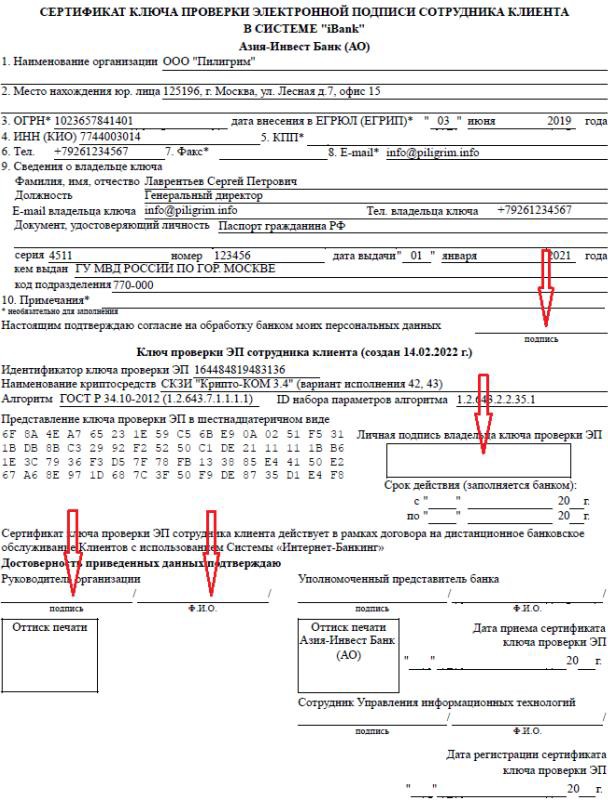 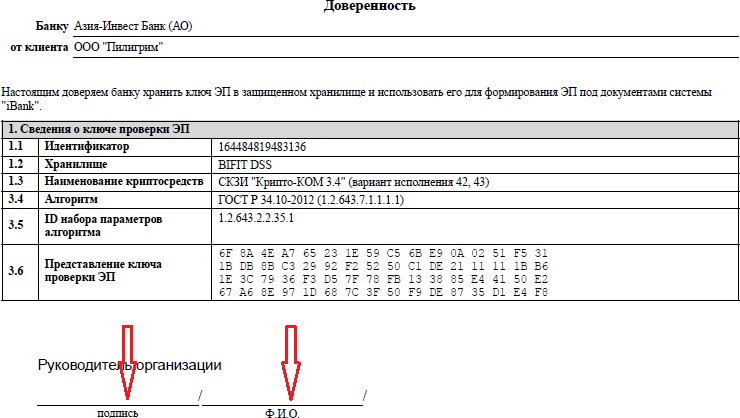 Приложение № 4к Договору на дистанционное банковское обслуживание Клиентов ЛОРО-респондентов с использованием Системы «Интернет-Банкинг» АКТрезультатов технической экспертизы соблюдения Клиентом требований по обеспечению информационной безопасности и требований по организации защиты от вредоносного кода (ВК) при эксплуатации клиентских автоматизированных рабочих мест (далее АРМ) систем ДБОПримечания:пункты Требований, отмеченные знаком «++», обязательны и должны быть выполнены Клиентом на момент составления Акта;пункты Требований, отмеченные знаком «+», обязательны и должны быть выполнены Клиентом в течение 2-х недель после составления Акта;пункты Требований, отмеченные знаком «*», имеют рекомендательный характер.Приложение № 5к Договору на дистанционное банковское обслуживание Клиентов ЛОРО-респондентов с использованием Системы «Интернет-Банкинг» Порядок разрешения конфликтов между Сторонами, связанных с подлинностью электронных документовОбщие положения.1.1. 	В данном приложении описан порядок разрешения конфликтов между Сторонами, связанных с подлинностью электронных документов, разрешение которых осуществляется на основании результатов проверки ЭП Клиента под ЭПД/ЭД. ЭПД/ЭД считается подлинным, если он был с одной стороны надлежащим образом оформлен, подписан, зашифрован и отослан вместе с инструкцией на исполнение, а с другой - получен, расшифрован, проверен и принят к исполнению.1.2.	Для рассмотрения конфликтных ситуаций по письменному заявлению Клиента в течение не более 7 рабочих дней с момента его подачи создается Экспертная комиссия. Результатом деятельности Экспертной комиссии является определение стороны, несущей ответственность по документам, вызвавшим конфликтную ситуацию. Заявление подается Клиентом в Банк. 1.3. 	Экспертная комиссия состоит из равного числа представителей от Банка и Клиента, при этом состав комиссии должен быть не более 6 человек. 	В Экспертную комиссию со стороны Банка обязательно входят представители Управления Информационных Технологий, Отдела Информационной безопасности и Операционного управления. При необходимости в Экспертную комиссию могут привлекаться независимые технические эксперты, в т.ч. и представители компании разработчика Системы «Интернет-Банкинг». Экспертная комиссия осуществляет свою работу на территории Банка.Представитель Банка предоставляет протокол сеанса связи Клиента в виде файла, в котором содержится спорный ЭПД/ЭД. Протокол предоставляется в зашифрованном соответствующим ключом виде.Экспертная комиссия производит действия по разрешению конфликта в соответствии с Разделом 2 настоящего Порядка и принимает решение о подлинности ЭПД/ЭД.В ходе разрешения конфликта в каждом случае решается вопрос об актуальности используемых Ключей. Сертификат ключа проверки ЭП клиента  действует в течение года с момента его генерации.  Если конфликтная ситуация произошла в течение этого срока, в п.2.3. Раздела 2 настоящего Порядка описан порядок разрешения спора об актуальности открытого ключа Клиента.Экспертная комиссия оформляет свое решение в виде акта, который оформляется на бумаге и подписывается лично  всеми членами комиссии.Акт Экспертной комиссии является окончательным и пересмотру не подлежит. Действия, вытекающие из него, являются обязательными для участников конфликтной ситуации.Акт Экспертной комиссии является основанием для предъявления претензий к лицам, виновным в возникновении конфликта.Акт Экспертной комиссии может являться доказательством при дальнейшем разбирательстве конфликта в суде.Порядок разрешения конфликта, связанного с подлинностью ЭПД/ЭД.2.1. 	Банк предъявляет файл, в котором содержится спорный ЭПД/ЭД, подписанный ЭП.2.2.	Если файл с документом предоставлен, сертификат актуален, то осуществляется последующая проверка корректности ЭП Клиента под ЭПД/ЭД, 2.3. Порядок проверки актуальности сертификата Клиента приведен в Таблице № 1. Рассмотрение должно проводиться в соответствии с Таблицей № 1 по этапам. Если полученный результат не соответствует приведенному в таблице, следующий этап не выполняется, принимается решение из графы: «Решение при отрицательном результате».Таблица № 12.3. 	Порядок проверки корректности подписи под ЭПД/ЭД. Данный порядок используется для проверки подписи ЭПД/ЭД, отправленного Клиентом, корректность которой подтверждает Банк. Рассмотрение должно проводиться в соответствии с Таблицей № 2 по этапам. Если полученный результат не соответствует приведенному в таблице, следующий этап не выполняется, принимается решение из графы: «Решение при отрицательном результате».Таблица № 2БАНК:Азия-Инвест Банк (АО)115035, г. Москва, ул. Садовническая, д. 73 стр. 1к/с № 30101810445250000234 в Главном управлении Центрального банка Российской Федерации по Центральному федеральному округу г. Москва. БИК 044525234, ИНН 7724187003, КПП 770501001Тел./факс: (495) 363-37-01/02/03ЗАЯВЛЕНИЕна подключение (и обслуживание) по Системе «Интернет-Банкинг»Настоящее заявление является акцептом публичной оферты Азия-Инвест Банк (АО) «Договор на дистанционное банковское обслуживание Клиентов ЛОРО-респондентов с использованием Системы «Интернет-Банкинг»Подписание настоящего Заявления означает безоговорочное принятие Клиентом всех условий Публичной Оферты  «Договор  на дистанционное банковское обслуживание Клиентов ЛОРО-респондентов с использованием Системы «Интернет-Банкинг»» без каких-либо изъятий или ограничений на условиях присоединенияИсполнитель      ______________/______________________/Начальник УИТ ______________/______________________/Акт приема-передачи оборудования№______ от __________________Акционерный коммерческий банк «Азия-Инвест Банк» (акционерное общество), именуемый далее «Банк», в лице _________________________________, действующего на основании _______________ и ________________________________________, именуемый в дальнейшем «Клиент», в лице ______________________________________, действующий на основании _______________, вместе именуемые «Стороны, составили настоящий Акт о нижеследующем:Стороны подтверждают, что Банк передал, а Клиент принял следующее оборудование:Банк							Клиент	________________________________                              _________________________________________________/ _____________/	                         _________________/ _____________/М.П.							 М.П.№Требования при эксплуатации Клиентом АРМ системы ДБОПризнак обязательностиОценкасоответствия Требованиям(Да/Нет)Оценкасоответствия Требованиям(Да/Нет)Оценкасоответствия Требованиям(Да/Нет)1АРМ системы ДБО обслуживается уполномоченными лицамиКлиента.++2Клиентом обеспечивается контроль доступа в помещение, вкотором размещен АРМ системы ДБО.++3На АРМ системы ДБО отсутствуют программы удаленногоадминистрирования (например, RAdmin, TeamViewer и т.п.).++4Атрибуты доступа (логин/пароль) в систему постояннонаходятся исключительно у их владельцев, не оставляются ими без присмотра во время сеанса работы с Банком.++5По окончанию сеанса работы с Банком приложение системыДБО закрывается.++6Интернет на АРМ используется только для работы с системойДБО.*7Используется лицензионная операционная система.++8На АРМ системы ДБО установлены все рекомендованные производителем обновления безопасности операционнойсистемы.++9На АРМ системы ДБО не установлены программные продуктыпредназначенные, для отладки и трассировки программ (например, SoftIce, WinDbg, Odbg и т.д.).++10Работа на АРМ системы ДБО производится под учетной записью пользователя не входящего в группуАдминистраторов.*Стандартная учетная запись «Гость» отключена.++11На АРМ системы ДБО установлено антивирусное ПО (пример, Symantec, Kaspersky, Dr.Web и т.п.) для защиты отвредоносного кода.++12На АРМ системы ДБО установлен/включен и настроен персональный межсетевой экран (фаервол), разрешен доступ только к доверенным ресурсам сети Интернет, необходимый для работы с Банком и для обновления лицензионного ПО иантивирусных баз (сигнатуры вредоносного кода).*13Антивирусные базы (сигнатуры вредоносного кода) обновляются в автоматическом режиме, с рекомендуемым периодом обновления от разработчика ПО (не реже одного разав день).++14Полная проверка АРМ системы ДБО на наличие вредоносного кода производится в автоматическом режиме с рекомендуемым периодом проверки от разработчика ПО (не реже одного раза внеделю).++15Клиенту известен порядок уведомления Банка о блокировкедоступа к системе ДБО, в случае утраты атрибутов доступа (логин/пароль).++16Клиенту известен порядок обращения по вопросам работысистемы ДБО.+РуководительМ.П.ПодписьФ.И.О.Этап работыРешение при положительном результатеРешение при отрицательном результатеПроверка действительности сертификатов Клиента, предоставленных Банком на момент приема спорного документа. Проверяется по дате приема сообщения.Сертификат Клиента действовал на момент приема спорного документа.Далее выполняется 2 этап.Сертификат Клиента не действовал на момент приема спорного документа.Спор решается в пользу Клиента.Проверка совпадения сертификата Клиента, и кодов открытого ключа в карточке регистрации сертификатов.Совпадение идентификатора сертификата и кодов открытого ключа в карточке регистрации сертификатов и на экране компьютера.Спор решается в пользу Банка.Несовпадение идентификатора сертификата и кодов открытого ключа в карточке регистрации сертификации и на экране компьютера (не зарегистрирован или искажен файл сертификата Клиента у Банка).Спор решается в пользу Клиента.Этап работыРешение при положительном результатеРешение при отрицательном результатеБанк представляет спорный электронный документ, подписанный ЭП, и сертификат Клиента.Получены файлы для проверки. Далее выполняется 2 этап.Банк не представляет спорный ЭПД/ЭД.Спор решается в пользу Клиента.Проверка актуальности сертификата Клиента, представленного Банком.Сертификат Клиента у Банка актуален.Далее выполняется 3 этап.Сертификат Клиента у Банка не актуален.Спор решается в пользу Клиента.Проверка спорного ЭПД/ЭД на сертификатах Клиента, предоставленных Банком.Документ прошел проверку.Спор решается в пользу Банка.Документ не прошел проверку.Спор решается в пользу Клиента.